Терроризм (от латинского слова «террор» - страх, ужас) представляет собой насильственные акты, совершаемые против отдельных граждан, групп людей, различных организаций, государства, а также объектов инфраструктуры с определенными политическими, религиозными и другими целями.      Общие рекомендации: 
- обращайте внимание на подозрительных людей, предметы, на любые подозрительные  мелочи.     Сообщайте обо всем подозрительном сотрудникам правоохранительных органов; 
-  никогда не принимайте от незнакомцев пакеты и сумки, не оставляйте свой багаж без  присмотра; 
-  у семьи должен быть свой план действий в чрезвычайных обстоятельствах, у всех членов семьи  должны быть номера телефонов, адреса электронной почты; 
-  необходимо назначить место встречи, где вы сможете встретиться с членами вашей семьи в экстренной ситуации; 
-  в случае эвакуации, возьмите с собой набор предметов первой необходимости и документы; 
-  всегда узнавайте, где находятся резервные выходы из помещения; 
-  в доме надо укрепить и опечатать входы в подвалы и на чердаки, установить домофон, освободить лестничные клетки и коридоры от загромождающих предметов; 
-  организовать дежурство жильцов вашего дома, которые будут регулярно обходить 
здание, наблюдая, все ли в порядке, обращая особое внимание на появление незнакомых  лиц и автомобилей, разгрузку мешков и ящиков; 
-  если произошел взрыв, пожар, землетрясение, никогда не пользуйтесь лифтом; 
-  старайтесь не поддаваться панике, что бы ни произошло.
         Если Вы обнаружили неизвестный предмет на улице или в офисе помните:
внешний вид предмета может скрывать его настоящее назначение. В качестве камуфляжа для взрывных устройств  используются самые обычные бытовые предметы:  сумки, пакеты, коробки, игрушки и т.п. 
      Родители! Вы отвечаете за жизнь и здоровье ваших детей. Разъясните детям, что любой предмет, найденный на улице или в подъезде, может представлять опасность.
      Не предпринимайте самостоятельно никаких действий с находками или подозрительными  предметами, которые могут оказаться взрывными устройствами 
– это может привести к их  взрыву, многочисленным жертвам и разрушениям.
     Если вам стало известно о готовящемся или совершенном преступлении, немедленно сообщите об этом в органы ФСБ или МВД или по единому телефону вызова экстренных служб.ЕДИНЫЙ ТЕЛЕФОН ВЫЗОВА ЭКСТРЕННЫХ ОПЕРАТИВНЫХ СЛУЖБ 112 Комитет гражданской защиты населенияадминистрации Волгограда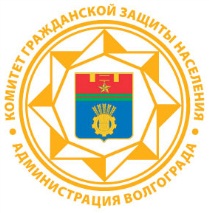 ПАМЯТКА О ЗАЩИТЕ НАСЕЛЕНИЯ ОТ ТЕРРОРИСТИЧЕСКОГО ВОЗДЕЙСТВИЯ